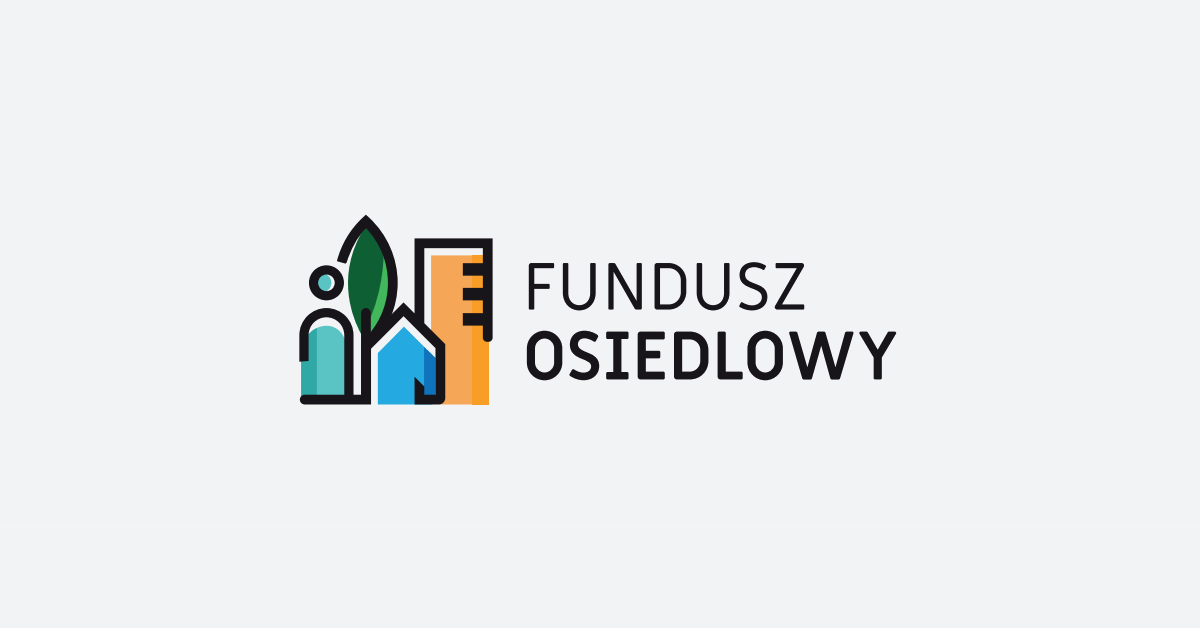 Zarząd  Osiedla  Jerzmanowo-Jarnołtów-Strachowice-Osiniec informuje o rozpoczęciu  konsultacji społecznych dotyczących  2.edycji  programu „Fundusz Osiedlowy 2022-2023”. W tej edycji dysponujemy kwotą 519 021,44 zł.Szczegółowe zasady Funduszu znajdują się na stronie  https://www.wroclaw.pl/rozmawia/fundusz-osiedlowyKIEDY KONSULTUJEMY? 21 marca –15 kwietnia 2022 r. CO KONSULTUJEMY? Jakie inwestycje powinny powstać w  ramach  Funduszu Osiedlowego JAKI ZAKRES KONSULTACJI? Propozycje inwestycji, które można zrealizować w ramach Funduszu Osiedlowego. JAKI CEL KONSULTACJI? Poznanie propozycji mieszkanek i mieszkańców dotyczących inwestycji osiedlowych. Włączenie mieszkanek i mieszkańców osiedla we współdecydowanie o wydatkowaniu Funduszu Osiedlowego. JAKI EFEKT KONSULTACJI? Notatka z konsultacji KTO KONSULTUJE? Mieszkanki i mieszkańcy osiedli: Jerzmanowo, Jarnołtów,  Strachowice, OsiniecJAK KONSULTUJEMY? Pisemnie e-mailem na adres: jerzmanowo@osiedla.wroclaw.pl  lub  w formie papierowej (propozycje należy wrzucać do skrzynki pocztowej przy siedzibie Rady Osiedla przy ul. Jerzmanowskiej 102). Propozycja powinna zawierać krótki opis inwestycji wraz z uzasadnieniem oraz  lokalizacją – dokładny adres lub/i fragment mapy lub szkic;   bądź:  Wypełnienie ankiety dostępnej na stronie https://forms.gle/Xh7eKtKu9smcSRr28